Анкета «Отношение к учению»Ф.И.___________________________________________ (5 кл.)Всегда ли ты с желанием ходишь в школу?__________________Легко ли тебе учиться в 5 классе?__________________________Какие учебные предметы даются тебе легко?_________________________________________________________________________Какие учебные предметы даются тебе с трудом?_________________________________________________________Сколько времени ты тратишь на выполнение домашнего задания?_____________________Домашние задания выполняешь самостоятельно или прибегаешь к помощи родителей, друзей?________________________Кем ты видишь себя в будущем?__________________________Что нужно тебе для того, чтобы в будущем стать тем, кем хочешь? __________________________________________________Твоя заветная мечта.___________________________________Пожелай себе сам._____________________________________Определите, какая из рожиц отражает ваше отношение к учебе на данный момент. Поставьте галочку в клеточке над цифрами.Анкета «Отношение к учению»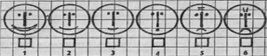 Ф.И.___________________________________________ (5 кл.)Всегда ли ты с желанием ходишь в школу?__________________Легко ли тебе учиться в 5 классе?__________________________Какие учебные предметы даются тебе легко?_________________________________________________________________________Какие учебные предметы даются тебе с трудом?_________________________________________________________Сколько времени ты тратишь на выполнение домашнего задания?_____________________Домашние задания выполняешь самостоятельно или прибегаешь к помощи родителей, друзей?________________________Кем ты видишь себя в будущем?__________________________Что нужно тебе для того, чтобы в будущем стать тем, кем хочешь? __________________________________________________Твоя заветная мечта.___________________________________Пожелай себе сам._____________________________________Определите, какая из рожиц отражает ваше отношение к учебе на данный момент. Поставьте галочку в клеточке над цифрами.Мотивы учения12345678Мотивы учения12345678Я учусь для того, чтобы все знать.Я учусь, потому что мне нравится процесс учения.Я учусь для того, чтобы получать хорошие оценки.Я учусь для того, чтобы научиться самому решать задачи.Я учусь для того, чтобы быть полезным людям.Я учусь для того, чтобы учитель был доволен моими успехами.Я учусь для того, чтобы своими успехами радовать родителей.Я учусь для того, чтобы за мои успехи меня уважали товарищи.Я учусь для того, чтобы все знать.Я учусь, потому что мне нравится процесс учения.Я учусь для того, чтобы получать хорошие оценки.Я учусь для того, чтобы научиться самому решать задачи.Я учусь для того, чтобы быть полезным людям.Я учусь для того, чтобы учитель был доволен моими успехами.Я учусь для того, чтобы своими успехами радовать родителей.Я учусь для того, чтобы за мои успехи меня уважали товарищи.